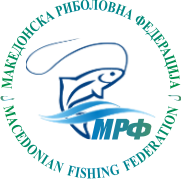 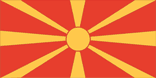 Н А Т П Р Е В А Р У В А Ч К И      Д Н Е В Н И К    за 4-то Коло од 1-ва спортско риболовна лига	                            За дисциплина: “ПЛИВКА”														МРФодржан на: Мавровско езеро		на ден 01.07.2017 год.                                                 (Домаќин - организатор)	Секретар						Главен судија							Делегат	                  Јане Томов					       Мартин Павлов           					 Димче Мајковскир. брИме и презиме на натпреварувачотЧлен на екипаЗонаСтарт. бројПоени- тежинаПоедин.зонски пласманЕкипноЕкипноЕкипноЕкипноПоединечноПоединечнор. брИме и презиме на натпреварувачотЧлен на екипаПоедин.зонски пласманвкупнопоенизонскипласманипласманбодовиПласманБодови1Блаже НиколоскиМамецПрилепА146501115158191272Кирил ГруескиМамецПрилепБ637202115158194243Рубин НиколоскиМамецПрилепВ2314551151581914144Андреја ЧиповВардар 2СкопјеА3313561117582816125Марјан РистиќВардар 2СкопјеБ441301111758282266Горан ЦуцулоскиВардар 2СкопјеВ539101111758283257Сашко ВелковскиМренаК. ПаланкаА515609650020822628Емил ДодевскиМренаК. ПаланкаБ716807650020822179Мартин ГеоргиевскиМренаК. ПаланкаВ33260465002082111710Петар БулескиСв. СтефанОхридА2347038610156472111Славко НаумоскиСв. СтефанОхридБ3330038610156491912Бобан МилошескиСв. СтефанОхридВ8184098610156425313Тони ГоговчевскиВардар 1СкопјеА8360028615123752314Иванчо БогоевскиВардар 1СкопјеБ5163588615123724415Зоран КожухаровВардар 1СкопјеВ1338028615123762216Илија ТомовБистроСтрумицаА4259586055259122617Доне ШирковБистроСтрумицаБ2144596055259127118Ѓорѓи КосевскиБистроСтрумицаВ42015860552591235р. брИме и презиме на натпреварувачотЧлен на екипаЗонаСтарт. бројПоени- тежинаПоедин.зонски пласманЕкипноЕкипноЕкипноЕкипноПоединечноПоединечнор. брИме и презиме на натпреварувачотЧлен на екипаПоедин.зонски пласманвкупнопоенизонскипласманипласманбодовиПласманБодови19Ќире МалинковОскарКавадарциА63330587451346131520Златко МитревОскарКавадарциБ82070587451346151321Борче ЕленовОскарКавадарциВ9334538745134682022Марјан ГеоргиевскиПчињаКумановоА73405485651455101823Роберт ЛазаревскиПчињаКумановоБ92400485651455121624Филип БожиновскиПчињаКумановоВ62760685651455171125Слободан КоцевТрофејСтрумицаА9271577300207319926Наќе ЃузеловТрофејСтрумицаБ12035673002073181027Панче БожиновТрофејСтрумицаВ72550773002073208